Naučimoodgovornojesti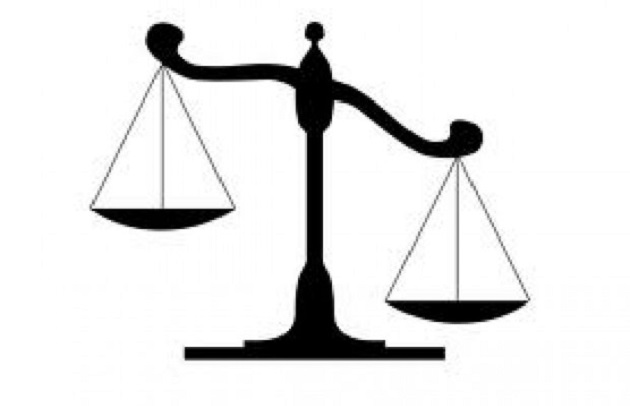 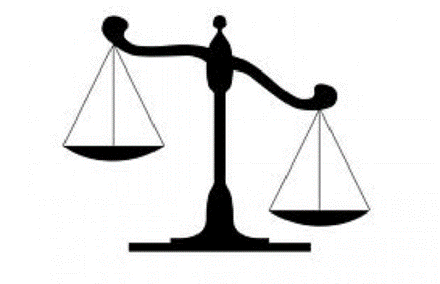     Hrana je u središtu našeg života i to na puno više načina od dobrohotnog utjecaja na naš mozak i tijelo. Poznato je da je hrana odlična poveznica između ljudi i društava i da trenutno vrlo raznolika paleta prehrambenih proizvoda i recepata putuje svijetom i svakodnevno se koristi.Manje je poznata činjenica da je način na koji proizvodimo, razmjenjujemo i konzumiramo hranu ključ za sve globalne izazove čovječanstva.      Naše odluke o hrani izravno utječu na: zdravlje našeg   planeta  (vodu, tlo, ekosustav, bioraznolikost, korištenje energije, itd.), klimatske promjene, smanjenje siromaštva, daljnji razvoj, rast populacije i javno zdravstvo.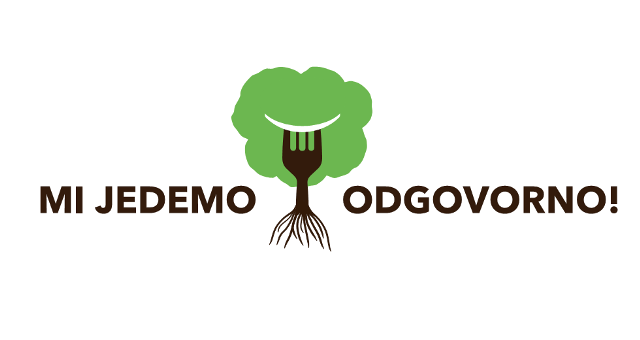 A vi?Školski projekt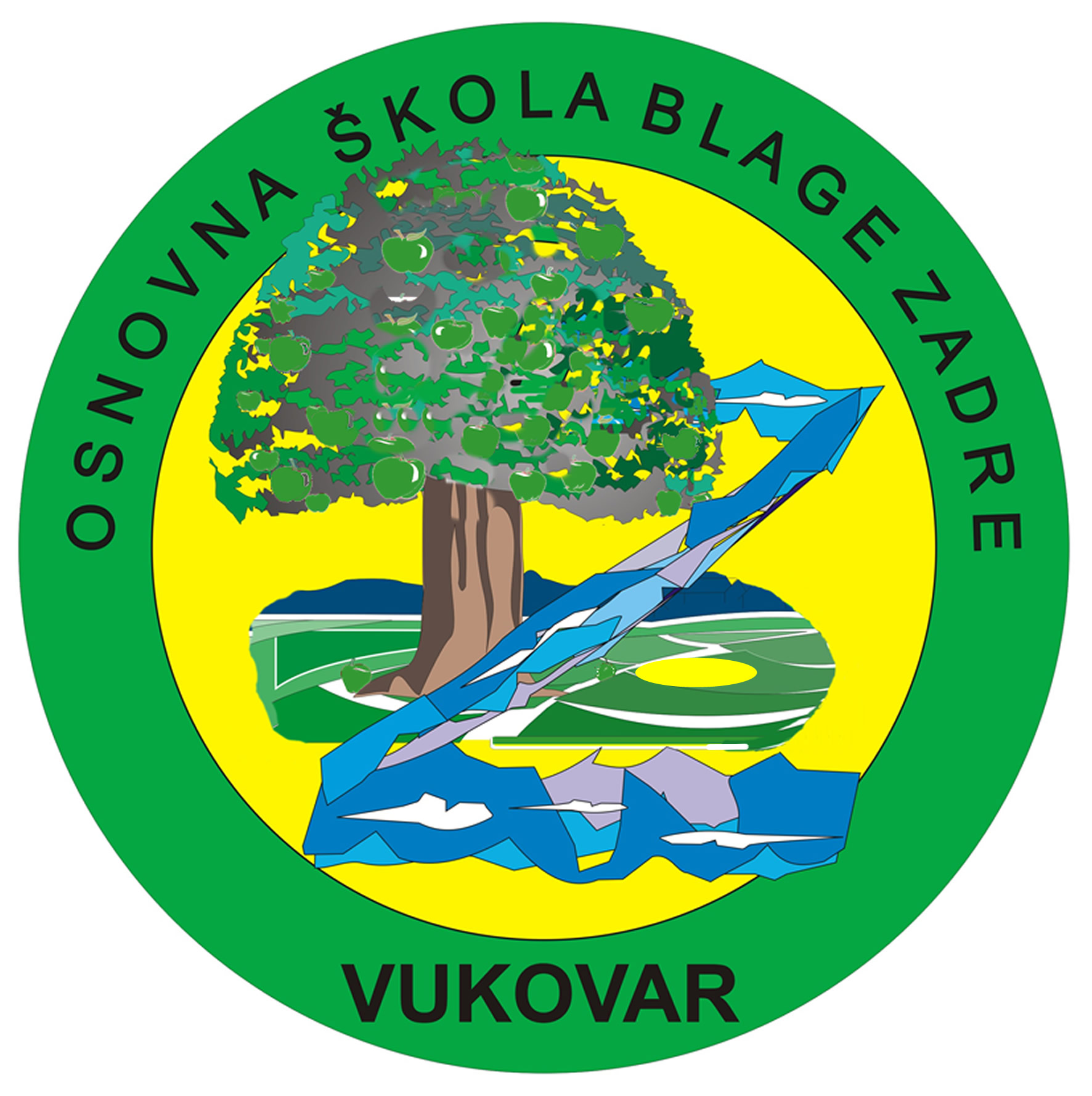 Količine hrane koja se baca, što u kućanstvima, što u velikim lancima trgovina, prevršila je sve mjere zdravog razuma. Hrana koja „nije dovoljno lijepa" za prodaju, hrana koja nije pokvarena, ali joj istječe rok trajanja, sva ta hrana završava u smeću.Količinabačenehraneu godini danaveća jeod polovicegodišnjeproizvodnje žitarica!Da bismo smanjili bacanje hrane dobro je poznavati normative i vagati hranu koju pripremamo.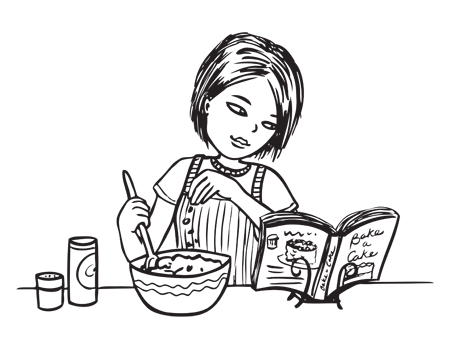 NORMATIVI HRANE PO JEDNOJ OSOBI:Žitarice:tjestenina100 griža60 gpahuljice30 gMeso:odrezak 100-150 g za žene , 200-250 g zamuškarceza roštilj300-400 gmesni naresci 30-50 gsir 30-50 gfile ribe160–200 gsitnija pržena riba 80 gMahunarkegrah,leća, slanutak, bob 90 gmahune, grašak 100-125 gJaja:2 jajaPovrće:Zeleno lisnato povrće100 g2 srednje velika krumpiraZelena salata 80 g1 rajčica srednje veličine